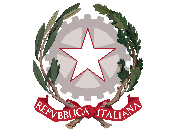 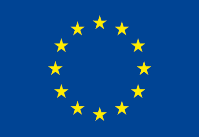 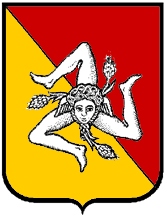                                                                                                    ALLEGATO 1                                         ISTANZA DI PARTECIPAZIONE                                                                        AL DIRIGENTE SCOLASTICO                                                                        DELL’I.C. “LA PIRA – GENTILUOMO”                                                                        CAMARO - MESSINAIl/la sottoscritto/a ………………………………………………………nato/a a …………………..………… il …………...codice fiscale...................................................residente in…………………………………………………………via…………………………………………………………………………………….……………………… cap ……………………….Città ……………………………… Telefono……………………………Email …………………..……………………………….                                                    CHIEDEdi partecipare alla selezione per titoli per l'attribuzione dell'incarico in qualità di Tutor/Assistente Amministrativo nel PROGETTO “Fuori centro. Leggere la città dalla periferia, educare alla comunità” – Avviso SIAE “Per Chi Crea” Edizione 2023 – Bando 2 – Formazione e promozione culturale delle scuole – Settore libro e lettura.Codice Progetto SIAE: 202302040874A tal fine, consapevole della responsabilità penale e della decadenza di eventuali benefici acquisiti nel caso di dichiarazioni mendaci, dichiara, ai sensi del D.P.R. n. 445 del 28/12/2000, quanto segue(barrare la voce che interessa):□ di essere cittadino italiano o di altro Stato membro dell'Unione Europea;□ di godere dei diritti politici; di non essere interdetto dai pubblici uffici in base a sentenza passata in giudicato;□ di non aver riportato condanne penali e di non aver procedimenti penali pendenti a proprio caricoovvero di avere i seguenti procedimenti penali pendenti.....................................................□ di non essere stato destituito o licenziato o dispensato dall'impiego presso una pubblica amministrazione;□ di essere dipendente di Pubblica Amministrazione;□ di impegnarsi, in caso di nomina, ad assumere l'incarico senza riserva e secondo il calendario delleattività che verrà predisposto dal Dirigente Scolastico, assicurando la propria presenza negli incontripropedeutici all'inizio delle attività e nelle eventuali manifestazioni conclusive;□ che i dati e le notizie fornite nel curriculum vitae corrispondono a verità;□ di presentare, la corrispondente e puntuale documentazione a richiesta della scuola.Dichiara inoltre, ai sensi del D.lgs.196/2003, di autorizzare il trattamento dei dati personali forniti all'Istituto per le finalità strettamente connesse alla gestione della selezione e dell'eventualeincarico.Il/la sottoscritto/a allega:  Fotocopia del documento di identità e del codice fiscale.  Curriculum Vitae in Formato Europeo, datato e firmato Elenco dei titoli e degli allegati posseduti con autocertificazione della veridicità e autenticità degli stessi. n°_ _copie dei documenti e dei titoli allegatiData ………………….                                                                  FIRMA………………………………